    ПРОЕКТ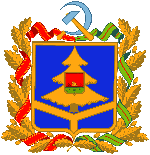 ГОСУДАРСТВЕННАЯ ИНСПЕКЦИЯ ПО НАДЗОРУЗА ТЕХНИЧЕСКИМ СОСТОЯНИЕМ САМОХОДНЫХ МАШИНИ ДРУГИХ ВИДОВ ТЕХНИКИ, АТТРАКЦИОНОВ БРЯНСКОЙ ОБЛАСТИПРИКАЗот «____» _______ 2023 года №_____					        г. Брянск«Об утверждении программы профилактики рисков причинения вреда (ущерба) охраняемым законом ценностям на 2024 год при осуществлении регионального надзорав области технического состояния и эксплуатации самоходных машин идругих видов техники на территории Брянской области»В соответствии со статьей 44 Федерального закона от 31 июля 2020 года № 248-ФЗ «О государственном контроле (надзоре) и муниципальном контроле в Российской Федерации», Правилами разработки и утверждения контрольными (надзорными) органами программы профилактики рисков причинения вреда(ущерба) охраняемым законом ценностям, утвержденных постановлением Правительства Российской Федерации от 25 июня 2021 года  № 990, ПРИКАЗЫВАЮ:1. Утвердить программу профилактики рисков причинения вреда (ущерба) охраняемым законом ценностям на 2024 год при осуществлении регионального надзора в области технического состояния и эксплуатации самоходных машин и других видов техники на территории Брянской области (приложение № 1).2. Установить, что перечень контролируемых лиц, в отношении которых проводится профилактический визит в 2024 году определяется приложением № 2 к настоящему приказу. Перечень подлежит дополнению по мере поступления заявлений от контролируемых лиц о проведении в отношении них профилактического визита, обновления размещаются на сайте государственной инспекции по надзору за техническим состоянием самоходных машин и других видов техники, аттракционов Брянской области.3. В целях информирования организаций (физических, юридических лиц, индивидуальных предпринимателей), осуществляющих эксплуатацию поднадзорной техники, настоящий приказ разместить на официальном сайте государственной инспекции по надзору за техническим состоянием самоходных машин и других видов техники, аттракционов Брянской области в течение 5 дней со дня его утверждения.4. Контроль за выполнением настоящего приказа оставляю за собой.5. Настоящий приказ вступает в силу с 1 января 2024 года.Начальник инспекции							        В.В. ФилипповПриложение №1к приказу инспекции гостехнадзора Брянской областиот ____________ №_____ПРОГРАММАпрофилактики рисков причинения вреда (ущерба) охраняемым законом ценностям на 2024 год при осуществлении регионального надзора в области технического состояния и эксплуатации самоходных машин и других видов техники на территории Брянской областиПрограмма профилактики рисков причинения вреда (ущерба) охраняемым законом ценностям на 2024 год при осуществлении регионального надзора в области технического состояния и эксплуатации самоходных машин и других видов техники на территории Брянской области (далее – Программа профилактики) Программа) устанавливает порядок проведения профилактических мероприятий, направленных на предупреждение нарушений обязательных требований, соблюдение которых оценивается при осуществлении регионального государственного надзора в области технического состояния и эксплуатации самоходных машин и других видов техники на территории Брянской области.Программа разработана государственной инспекцией по надзору за техническим состоянием самоходных машин и других видов техники, аттракционов Брянской области (далее – контрольный (надзорный) орган) в соответствии с положениями Федерального закона от 31 июля 2020 года                  № 248-ФЗ «О государственном контроле (надзоре) и муниципальном контроле в Российской Федерации» (далее – Федеральный закон № 248-ФЗ) и постановлением Правительства Российской Федерации от 25 июня 2021 года         № 990 «Об утверждении Правил разработки и утверждения контрольными (надзорными) органами программы профилактики рисков причинения вреда (ущерба) охраняемым законом ценностям». Контрольный (надзорный) орган в соответствии с постановлением Правительства Брянской области «Об утверждении Положения о региональном государственном контроле (надзоре) в области технического состояния и эксплуатации самоходных машин и других видов техники на территории Брянской области», является уполномоченным исполнительным органом государственной власти Брянской области на осуществление регионального государственного контроля (надзора) в области технического состояния и эксплуатации самоходных машин и других видов техники на территории Брянской области (далее – региональный государственный контроль (надзор)).Предметом регионального государственного контроля (надзора) являются:соблюдение физическими лицами - гражданами Российской Федерации, иностранными гражданами, лицами без гражданства, в том числе осуществляющих предпринимательскую деятельность (индивидуальными предпринимателями) и организациями - юридическими лицами, зарегистрированными в установленном законом порядке, их обоснованными подразделениями, а также иными организациями, в том числе  иностранными, объединениями и их подразделениями  (далее - контролируемые лица), деятельность, действия или результаты деятельности которых подлежат государственному контролю (надзору) обязательных требований:а) установленных Правительством Российской Федерации, к техническому состоянию и эксплуатации самоходных машин и других видов техники;б) установленных актами, составляющими право Евразийского экономического союза, а также нормативными правовыми актами Правительства Российской Федерации, к порядку выдачи и оформления юридическими лицами и индивидуальными предпринимателями, являющимися изготовителями самоходных машин и других видов техники, паспортов самоходных машин и других видов техники, а также к порядку оформления электронных паспортов самоходных машин и других видов техники;в) утвержденных актами Президента Российской Федерации, в отношении мобилизационной готовности самоходных машин и других видов техники, предоставляемых Вооруженным Силам Российской Федерации, другим войскам, воинским формированиям и органам, а также к создаваемым на военное время специальным формированиям в части их наличия и готовности к работе;2) соблюдение физическими лицами, не являющимися индивидуальными предпринимателями, требований, установленных Федеральным законом от 25.04.2002 № 40-ФЗ «Об обязательном страховании гражданской ответственности владельцев транспортных средств», к страхованию гражданской ответственности владельцев самоходных машин и других видов техники.Объектами регионального государственного контроля (надзора) являются:а)	деятельность, действия (бездействие) контролируемых лиц, в рамках которых должны соблюдаться обязательные требования в области технического состояния и эксплуатации самоходных машин и других видов техники;б)	самоходные машины и другие виды техники, к техническому состоянию которых предъявляются обязательные требования.Программа профилактики предусматривает комплекс мероприятий по профилактике рисков причинения вреда (ущерба) охраняемым законом ценностям при осуществлении регионального государственного контроля (надзора) в области технического состояния и эксплуатации самоходных машин и других видов техники на территории Брянской области.Определенная настоящей программой система мер предусматривает изменение формы воздействия на контролируемых лиц с уклоном на профилактическую.В результате реализации программы ожидается повышение уровня информированности контролируемых лиц по вопросам соблюдения обязательных требований, повышение правовой грамотности контролируемых лиц и выработка внутренней мотивации к позитивному правовому поведению, что в результате должно привести к снижению количества нарушений обязательных требований и минимизации угрозы причинения вреда охраняемым законом ценностям.1. Анализ текущего состояния осуществления вида надзора, описание текущего уровня развития профилактической деятельности министерства, характеристика проблем, на решение которых направленна профилактика рисков причинения вредаВ 2024 году инспекцией гостехнадзора Брянской области плановые контрольно-надзорные мероприятия в области технического состояния и эксплуатации самоходных машин и других видов техники на территории Брянской области не установлены.Согласно постановлению Правительства Брянской области от 20.12.2021 года № 562-п «Об утверждении положения о региональном государственном контроле (надзоре) в области технического состояния и эксплуатации самоходных машин и других видов техники на территории Брянской области» (далее постановление), вступившему в законную силу с 3 июля 2022 года, периодичность плановых проверок определяется исходя из определения категории риска контролируемого объекта. Установлены следующие категории риска:-значительный риск;-средний риск;-умеренный риск;-низкий риск.В зависимости от присвоенной категории риска периодичность проведения плановых контрольных надзорных мероприятий составляет:- для категории значительного риска - одно контрольное (надзорное) мероприятие в три года;- для категории среднего риска - одно контрольное (надзорное) мероприятие в четыре года;- для категории умеренного риска - одно контрольное (надзорное) мероприятие в пять лет.Плановые контрольные (надзорные) мероприятия в отношении объектов контроля, отнесенных к категории низкого риска, не проводятся.В 2023 году проводилось активная профилактическая работа, направленная на:- выявление и устранение причин, факторов и условий, способствующих нарушениям обязательных требований законодательства при эксплуатации самоходных машин в части обеспечения безопасности для жизни, здоровья людей и имущества, охраняемым законом ценностям или снижение рисков их возникновения;- принятие мер по предупреждению нарушений контролируемых лиц обязательных требований законодательства в области технического состояния и эксплуатации самоходных машин и других видов техники;- повышение уровня правовой грамотности контролируемых лиц при эксплуатации самоходных машин, аттракционов в части обеспечения безопасности для жизни, здоровья людей и имущества, охраняемым законом ценностям.Проводились следующие профилактические мероприятия:-информирование;-консультирование;-объявление предостережения;-профилактический визит;-обобщение правоприменительной практики.Информирование осуществляется посредством размещения сведений, предусмотренных частью 3 статьи 46 Федерального закона № 248-ФЗ, на официальном сайте инспекции, лично или по телефону.Основными требованиями к информированию являются:- актуальность, своевременность, доступность и полнота информации;- четкость в изложении материала.В целях информирования владельцев поднадзорной техники утверждено Руководство по соблюдению обязательных требований, соблюдение которых оценивается при осуществлении регионального государственного надзора за техническим состоянием и эксплуатацией самоходных машин и других видов техники, которое размещено на официальном сайте Инспекции в информационно-телекоммуникационной сети «Интернет».Также, в связи с изменением правовых актов Правительства Российской Федерации в сфере государственного надзора в области технического состояния и эксплуатации самоходных машин и других видов техники подготовлены и размещены на официальном сайте сведения об изменениях, внесенных в действующее законодательство. Размещена памятка-листовка по проведению профилактического визита, сведения о способах получения консультаций, перечень документов, запрашиваемых у контролируемых лиц, разъяснено понятие предостережения.Консультирование контролируемых лиц и их представителей осуществляется по их обращению по вопросам, связанных с организацией и осуществлением регионального государственного контроля (надзора).Консультирование осуществляется должностными лицами инспекции гостехнадзора Брянской области по телефону, посредством видео - конференцсвязи, на личном приеме, либо в ходе проведения профилактических мероприятий, контрольных мероприятий. В настоящее время специалистами инспекции гостехнадзора Брянской области оказано 123 консультации.При осуществлении консультирования уполномоченное должностное лицо обязано соблюдать конфиденциальность информации, доступ к которой ограничен в соответствии с законодательством Российской Федерации.В ходе консультирования не может предоставляться информация, содержащая оценку конкретного контрольного мероприятия, решений и (или) действий должностных лиц инспекции, иных участников контрольного мероприятия.Консультирование осуществляется по вопросам:организации и осуществления регионального государственного контроля (надзора);порядка осуществления профилактических, контрольных мероприятий,установленных положением о виде контроля.Консультирование в письменной форме осуществляется в случаях, если:контролируемым лицом предоставлен письменный запрос о предоставлении письменного ответа по вопросам консультирования;за время консультирования предоставить ответ на поставленные вопросы не представляется возможным;ответ на поставленные вопросы требует получения дополнительной информации от органов государственной власти и органов местного самоуправления.Если поставленные во время консультирования вопросы не связаны с организацией и осуществлением регионального государственного контроля (надзора) контролируемому лицу и их представителям даются необходимые разъяснения по обращению в соответствующие органы государственной власти и органы местного самоуправления.Контролируемое лицо вправе направить запрос о предоставлении письменного ответа в сроки, установленные Федеральным законом от 2 мая 2006 года № 59-ФЗ «О порядке рассмотрения обращений граждан Российской Федерации».Предостережение о недопустимости нарушения обязательных требований и принятии мер по обеспечению соблюдения обязательных требований объявляется инспекцией гостехнадзора Брянской области и направляется контролируемому лицу в случае наличия сведений о готовящихся нарушениях обязательных требований или признаках нарушений обязательных требований и (или) в случае отсутствия подтвержденных данных о том, что нарушение обязательных требований причинило вред (ущерб) охраняемым законом ценностям либо создало угрозу причинения вреда (ущерба) охраняемым законом ценностям.Предостережение – это процессуальный документ, имеющий предупредительный, профилактический характер. Оно не обладает признаками ненормативного правового акта, поскольку не содержит властно- распорядительных предписаний, и является актом, преследующим цель предупредить о необходимости соблюдения закона, носит информационный характер.Предостережение о недопустимости нарушения обязательных требований должно содержать указание на соответствующие обязательные требования, предусматривающий их нормативный правовой акт, информацию о том, какие конкретно действия (бездействие) контролируемого лица могут привести или приводят к нарушению обязательных требований, а также предложение о принятии мер по обеспечению соблюдения данных требований. Предостережение о недопустимости нарушения обязательных требований не может содержать требование о предоставлении контролируемым лицом сведений и документов.Контролируемое лицо вправе после получения предостережения о недопустимости нарушения обязательных требований подать возражение в отношении указанного предостережения.Возражение направляется в управление гостехнадзора в письменной форме не позднее тридцати календарных дней с момента получения предостережения.Возражение составляется контролируемым лицом в произвольной форме, оно должно содержать следующую информацию:наименование контролируемого лица;сведения об объекте контроля;дата и номер предостережения о недопустимости нарушения обязательных требований, направленного в адрес контролируемого лица;обоснование позиции, доводы в отношении указанных в предостережении о недопустимости нарушения обязательных требований действий (бездействий) контролируемого лица, которые приводят или могут привести к нарушению обязательных требований;желаемый способ получения ответа по итогам рассмотрения возражения;фамилию, имя, отчество направившего возражения;дату направления возражения;способ извещения контролируемого лица о принятом решении.Возражение рассматривается в течение 5 рабочих дней с момента получения такого возражения.За текущий период выдано 9 предостережения, возражений на предостережение не поступало. Профилактический визит проводится специалистом в форме профилактической беседы по месту осуществления деятельности контролируемого лица либо путем использования видео-конференц-связи. В ходе профилактического визита контролируемое лицо информируется об обязательных требованиях, предъявляемых к его деятельности либо к принадлежащим ему объектам контроля, их соответствии критериям риска, основаниях и о рекомендуемых способах снижения категории риска, а также о видах, содержании и об интенсивности контрольных (надзорных) мероприятий, проводимых в отношении объекта контроля исходя из его отнесения к соответствующей категории риска.Проведение обязательных профилактических визитов предусматривается в отношении контролируемых лиц, которые начали осуществлять деятельность в области технического состояния и эксплуатации самоходных машин и других видов техники не позднее чем в течение одного года с момента начала осуществления такой деятельности.Обязательный профилактический визит в отношении объектов контроля, отнесенных к категории значительного риска:осуществляющих деятельность в области технического состояния и эксплуатации самоходных машин и других видов техники, проводится 1 раз в три года.О проведении обязательного профилактического визита контролируемое лицо должно быть уведомлено не позднее чем за 5 рабочих дней до даты его проведения.Контролируемое лицо вправе отказаться от проведения обязательного профилактического визита, уведомив об этом инспекцию не позднее чем за 3 рабочих дня до даты его проведения.За текущий период проведено 1 профилактический визит.По итогам проведения профилактического мероприятия очевидно, что одной из причин нарушений является различное толкование контролируемыми лицами действующего законодательства и позиция контролируемых лиц о необязательности соблюдения этих требований.Основные проблемы, на решение которых будет направлена программа профилактики:Формирование добросовестного, правового поведения контролируемых лиц и единого понимания обязательных требований у всех участников контрольной деятельности посредством проведения информирования, консультирования, выдачи предостережения, проведения профилактических визитов.Проведение профилактических мероприятий должно способствовать улучшению в целом ситуации, снижению количества выявляемых нарушений обязательных требований в указанной сфере.Мероприятия Программы представляют собой комплекс мер, направленных на достижение целей и решение основных задач Программы.По итогам обобщения правоприменительной практики инспекция гостехнадзора Брянской области обеспечивает подготовку доклада, содержащего результаты обобщения правоприменительной практики инспекции (далее - доклад о правоприменительной практике).Доклад о правоприменительной практике готовится инспекцией гостехнадзора Брянской области один раз в год до 1 марта года, следующего за отчетным годом. Инспекция обеспечивает публичное обсуждение проекта доклада о правоприменительной практике.Доклад о правоприменительной практике утверждается приказом инспекции гостехнадзора Брянской области и размещается на сайте инспекции в течение 10 рабочих дней со дня утверждения.Результаты обобщения правоприменительной практики включаются в ежегодный доклад инспекции о состоянии регионального государственного контроля (надзора).Постановлением Правительства РФ от 10.03.2022 № 336 «Об особенностях организации и осуществления государственного контроля (надзора), муниципального контроля» установлено, что в 2023 году не проводятся плановые контрольные (надзорные) мероприятия. Обращено внимание, что указанные особенности применяются при организации и осуществлении государственного контроля (надзора), муниципального контроля вне зависимости от организационно-правовой формы контролируемого лица и распространяются в том числе на осуществление контрольной (надзорной) деятельности в отношении физических лиц.Контрольный (надзорный) орган, орган контроля вправе осуществить вместо планового контрольного (надзорного) мероприятия, плановой проверки, проводимых в соответствии с настоящим пунктом, профилактический визит.Контролируемое лицо не вправе отказаться от профилактического визита в рассматриваемом случае.Внеплановые проверки проводятся исключительно при условии согласования с органами прокуратуры при непосредственной угрозе причинения вреда жизни и тяжкого вреда здоровью граждан, вреда здоровью граждан.2. Цели и задачи программы профилактикиПрофилактика рисков причинения вреда (ущерба) охраняемым законом ценностям направлена на достижение следующих основных целей:1) стимулирование добросовестного соблюдения обязательных требований всеми контролируемыми лицами;2) устранение условий, причин и факторов, способных привести к нарушениям обязательных требований и (или) причинению вреда (ущерба) охраняемым законом ценностям;3) создание условий для доведения обязательных требований до контролируемых лиц, повышение информированности о способах их соблюдения;4) снижение административной нагрузки на контролируемых лиц;5) снижение размера ущерба, причиняемого охраняемым законом ценностям.Задачами реализации программы профилактики являются:1) укрепление системы профилактики нарушений обязательных требований;2)  выявление причин, факторов и условий, способствующих нарушению обязательных требований, определение способов устранения или снижения рисков их возникновения при эксплуатации самоходных машин и других видов техники;3) устранение причин, факторов и условий, способствующих возможному нарушению обязательных требований при эксплуатации самоходных машин и других видов техники;4) формирование одинакового понимания обязательных требований в области технического состояния и эксплуатации самоходных машин и других видов техники у всех участников контрольно-надзорной деятельности;5) повышение уровня правовой грамотности подконтрольных субъектов, в том числе путем обеспечения доступности информации об обязательных требованиях в области технического состояния и эксплуатации самоходных машин и других видов техники, и необходимых мерах по их исполнению;6) повышение прозрачности осуществления регионального государственного контроля (надзора).3.Перечень профилактических мероприятий, сроки (периодичность) их проведенияКонтрольный (надзорный) орган при осуществлении контроля может проводить следующие профилактические мероприятия: а) информирование;б) обобщение правоприменительной практики;в) объявление предостережений;г) консультирование;д) профилактический визит.Информирование контролируемых лиц по вопросам соблюдения обязательных требований осуществляется должностными лицами контрольного (надзорного) органа посредством размещения соответствующих сведений на официальном сайте контрольного (надзорного) органа, в средствах массовой информации и в иных формах, в соответствии со статьей 47 Федерального закона № 248-ФЗ.Обобщение правоприменительной практики осуществляется в соответствии со статьей 47 Федерального закона от 31.07.2020 № 248-ФЗ.По итогам обобщения правоприменительной практики контрольный (надзорный) орган обеспечивает подготовку доклада, содержащего результаты обобщения правоприменительной практики контрольного (надзорного) органа (далее - доклад о правоприменительной практике).Доклад о правоприменительной практике готовится ежегодно, не позднее 1 марта года, следующего за отчетным. Контрольный (надзорный) орган обеспечивает публичное обсуждение проекта доклада о правоприменительной практике.Доклад о правоприменительной практике утверждается приказом начальника контрольного (надзорного) органа и размещается на официальной странице контрольного (надзорного) органа в срок, не превышающий 5 рабочих дней после его утверждения.Объявление предостережения осуществляется в соответствии со статьей 49 Федерального закона от 31.07.2020 № 248-ФЗ. Предостережение о недопустимости нарушения обязательных требований объявляется контролируемому лицу в случае наличия у контрольного (надзорного) органа сведений о готовящихся нарушениях обязательных требований или признаках нарушений обязательных требований и (или) в случае отсутствия подтвержденных данных о том, что нарушение обязательных требований причинило вред (ущерб) охраняемым законом ценностям либо создало угрозу причинения вреда (ущерба) охраняемым законом ценностям.Контролируемое лицо вправе после получения предостережения о недопустимости нарушения обязательных требований подать в контрольный (надзорный) орган возражение в отношении указанного предостережения в срок не позднее 15 рабочих дней со дня получения им предостережения. Возражение должно содержать:1) наименование контрольного (надзорного) органа, в который направляется возражение;2) наименование контролируемого лица, номер (номера) контактного телефона, адрес (адреса) электронной почты (при наличии) и почтовый адрес, по которым должен быть направлен ответ;3) дату и номер предостережения;4) идентификационный номер налогоплательщика;5) обоснование позиции в отношении указанных в предостережении действий (бездействий) контролируемого лица, которые приводят или могут привести к нарушению обязательных требований;6) дату и номер направляемого предостережения;7) личную подпись контролируемого лица и дату.В случае необходимости в подтверждение своих доводов контролируемое лицо прилагает к возражению соответствующие документы либо их надлежаще заверенные копии.Возражение направляется контролируемым лицом в бумажном виде почтовым отправлением в адрес контрольного (надзорного) органа, либо в виде электронного документа, подписанного простой электронной подписью либо усиленной квалифицированной электронной подписью гражданина, усиленной квалифицированной электронной подписью индивидуального предпринимателя, лица уполномоченного действовать от имени юридического лица, на указанный в предостережении адрес электронной почты контрольного (надзорного) органа, либо иным указанным в предостережении способами.Возражение рассматривается контрольным (надзорным) органом в течении 30 дней со дня его поступления.По результатам рассмотрения возражения должностное лицо контрольного (надзорного) органа, рассмотревшее возражение, принимает одно из следующих решений:а) удовлетворяет возражение в форме отмены объявленного предостережения;б) отказывает в удовлетворении возражения.По принятию указанного решения контролируемому лицу, подавшему возражение, направляется в письменной форме и по его желанию в электронной форме мотивированный ответ о результатах рассмотрения возражения. В случае отказа в удовлетворении возражения указываются соответствующие обоснования.Контрольный (надзорный) орган осуществляет учет объявленных им предостережений о недопустимости нарушения обязательных требований.Консультирование контролируемых лиц осуществляется должностными лицами контрольного (надзорного) органа в случае обращения по вопросам, связанным с организацией и осуществлением государственного контроля (надзора) в соответствии со статьей 50 Федерального закона от 31.07.2020 №248-ФЗ.Консультирование осуществляется без взимания платы.Консультирование может осуществляться уполномоченными должностными лицами по телефону, посредством видео-конференц-связи, на личном приеме либо в ходе проведения профилактического мероприятия, контрольного (надзорного) мероприятия.Время консультирования по телефону, посредством видео-конференц-связи, на личном приеме контролируемого лица (его представителя) не может превышать 15 мин.Консультирование, в том числе письменное, осуществляется по следующим вопросам:-	разъяснение положений нормативных правовых актов, содержащих обязательные требования, оценка соблюдения которых осуществляется в рамках регионального государственного контроля (надзора);-	разъяснение положений нормативных правовых актов, регламентирующих порядок осуществления регионального государственного контроля (надзора);- порядок обжалования решений и действий (бездействия) должностных лиц контрольного (надзорного) органа.Номера контактных телефонов для консультирования, адреса для направления запросов в письменной форме, график и место проведения личного приема в целях консультирования размещаются на официальном сайте контрольного (надзорного) органа.Консультирование по однотипным обращениям (5 и более) контролируемых лиц и их представителей осуществляется посредством размещения на официальном сайте контрольного (надзорного) органа письменного разъяснения, подписанного начальником (заместителем начальника) контрольного (надзорного) органа.Профилактический визит контролируемых лиц осуществляется должностными лицами контрольного (надзорного) органа в соответствии со статьей 52 Федерального закона от 31.07.2020 № 248-ФЗ. Профилактический визит проводится в форме профилактической беседы по месту осуществления деятельности контролируемого лица либо путем использования видео-конференц-связи.В ходе профилактического визита контролируемое лицо информируется об обязательных требованиях, предъявляемых к его деятельности либо к принадлежащим ему объектам регионального государственного контроля (надзора), их соответствии критериям риска, основаниях и о рекомендуемых способах снижения категории риска, а также о видах, содержании и об интенсивности контрольных (надзорных) мероприятий, исходя из отнесения указанных объектов контроля к соответствующей категории риска.При проведении профилактического визита контролируемым лицам не выдаются предписания об устранении нарушений обязательных требований. Разъяснения, полученные контролируемым лицом в ходе профилактического визита, носят рекомендательный характер.Обязательный профилактический визит проводится в отношении контролируемых лиц, приступающих к эксплуатации объектов регионального государственного контроля (надзора), но не позднее истечения одного года с момента начала указанной деятельности, а также в отношении объектов контроля, отнесенных к категории значительного риска.О проведении обязательного профилактического визита контролируемое лицо уведомляется контрольным (надзорным) органом не позднее, чем за пять рабочих дней до даты его проведения.Уведомление о проведении обязательного профилактического визита составляется в письменной форме.Уведомление о проведении обязательного профилактического визита направляется в адрес контролируемого лица в порядке, установленном частью 4 статьи 21 Федерального закона от 31.07.2020 № 248-ФЗ.Контролируемое лицо вправе отказаться от проведения обязательного профилактического визита, уведомив об этом контрольный (надзорный) орган не позднее, чем за три рабочих дня до даты его проведения.Срок проведения обязательного профилактического визита не должен превышать одного рабочего дня.В случае если при проведении профилактического визита установлено, что объекты контроля представляют явную непосредственную угрозу причинению вреда (ущерба) охраняемым законом ценностям или такой вред (ущерб) причинен, должностное лицо контрольного (надзорного) органа в день проведения профилактического визита направляет информацию об этом начальнику (заместителю начальника) контрольного (надзорного) органа для принятия решения о проведении контрольного (надзорного) мероприятия. По итогам обязательного профилактического визита должностное лицо контрольного (надзорного) органа составляет акт о проведении профилактического визита.План мероприятий по профилактическим нарушениям на 2024 год:4. Показатели результативности и эффективности программы профилактикиПриложение №2к приказу инспекции гостехнадзора Брянской областиот ____________ №_____Перечень контролируемых лиц, в отношении которых проводится профилактический визит в 2024 году№п/пНаименование профилактического мероприятияСроки (периодичность) проведения профилактического мероприятияОтветственные за реализацию1Информирование посредством размещения на официальном сайте контрольно (надзорного) органа в сети «Интернет», в соответствии с ч.3 ст.46 Федерального закона от 31.07.2020 № 248-ФЗпостоянноотдел информационно-технического обеспечения инспекции гостехнадзора Брянской области2Обобщение правоприменительной практики. Подготовка доклада и его размещение на официальном сайте контрольного (надзорного) органа в сети «Интернет»1 раз в год, до 1 марта года, следующего за отчетнымНачальник производственного отдела инспекция гостехнадзора Брянской области3Объявление предостережения о недопустимости нарушений обязательных требований, учет объявленных предостереженийпри наличии оснований, предусмотренных законодательствомдолжностные лица, осуществляющие региональный государственный контроль (надзор), начальник производственного отдела инспекции гостехнадзора Брянской области4Консультирование по вопросам соблюдения обязательных требованийпо мере поступления обращенийдолжностные лица инспекции гостехнадзора Брянской области5Обязательный профилактический визит в обязательном порядке -1 раз в три годапо мере поступления заявленийдолжностные лица, осуществляющие региональный государственный контроль (надзор)№ п/пНаименование показателяВеличина1.Полнота информации, размещенной на официальном сайте контрольного (надзорного) органа в сети «Интернет», в соответствии с ч.3 ст.46 Федерального закона от 31.07.2020 № 248-ФЗ100%2.Подготовка доклада и его размещение на официальном сайте контрольного (надзорного) органа в сети «Интернет», содержащего результаты обобщения правоприменительной практикиИсполнено/не исполнено3.Количество видов профилактических мероприятий, проведенных в течение годаНе менее 2№ п\пКонтролируемые лица1.Сельскохозяйственный производственный кооператив2.Товарищество на вере3ИП ГКФХ Кошель Юрий Федорович4Общество с ограниченной ответственностью сельскохозяйственное предприятие «Климовский картофель»5Общество с ограниченной ответственностью «Климовогражданстрой»6Общество с ограниченной ответственностью «Велес Плюс»7Общество с ограниченной ответственностью «Феникс О/К»8Общество с ограниченной ответственностью «Керемшпон»9Общество с ограниченной ответственностью "Молпромсервис"10Сельскохозяйственный производственный кооператив «Труд»11СКБ «Кукуевка»12Открытое акционерное общество  «Навлинский автоагрегатный завод»13Возрождение СХП ООО «Птицефабрика Снежка»14МУП «Навлинское МУЖКХ»15КФК «Виктория» 16Общество с ограниченной ответственностью «Брянский охотник» некоммерческое партнерство17Сельскохозяйственный производственный кооператив «Решительный»18Сельскохозяйственный производственный кооператив «имени Кирова»19Закрытое акционерное общество «Старобобовичская передвижная механизированная колонна»20Крестьянское (фермерское) хозяйство «Плехотко»21Закрытое акционерное общество «передвижная механизированная колонна-45»22Сельскохозяйственный производственный кооператив «Заря»23Акционерное общество "Железнодорожник"24Общество с ограниченной ответственностью «Исток»25Муниципальное унитарное предприятие машино- техническое станция Жирятинского района26Общество с ограниченной ответственностью «Новэл»27Злынковское районное потребительское общество28Общество с ограниченной ответственностью «Агроленина»29Общество с ограниченной ответственностью «Тайм»30Общество с ограниченной ответственностью «Агропрогресс»31Колхоз «ЗАВЕТЫ ИЛЬИЧА»32Закрытое акционерное общество «Брянскагропромстрой»33Общество с ограниченной ответственностью «Жилкомхоз»34Акционерное общество «Агропромкомплект»35Акционерное общество «Брянский мясокомбинат»36Общество с ограниченной ответственностью «Спецстройинжиниринг»37Общество с ограниченной ответственностью «Минитрак-32»38Общество с ограниченной ответственностью «Трансэксперт»39Общество с ограниченной ответственностью «Брянскземпроект»40Общество с ограниченной ответственностью «Научно-производственное предприятие «ЦИФРАЛ» 41Общество с ограниченной ответственностью «Брянскспецстрой-техника»42Общество с ограниченной ответственностью «БРЭКС»43Брянская таможня44Общество с ограниченной ответственностью «АРНО»45Общество с ограниченной ответственностью46Общество с ограниченной ответственностью «Феникс»47Общество с ограниченной ответственностью «Спецтехстрой»48Общество с ограниченной ответственностью «Торговый дом«Продконтракт»49Общество с ограниченной ответственностью «Ани»50Общество с ограниченной ответственностью «Строй-лидер»51Общество с ограниченной ответственностью «Континент Агро»52Общество с ограниченной ответственностью «Техпром строй-сервис»53Общество с ограниченной ответственностью «Спецтехгарант»54Муниципальное унитарное предприятие «Брянское троллейбусное управление» г. Брянска55Открытое акционерное общество «Брянский гормолзавод»56Общество с ограниченной ответственностью «Рудпром»57Общество с ограниченной ответственностью «Бизнеслес»58Акционерное общество «Чистая планета»59Общество с ограниченной ответственностью «Гофротара»60Закрытое акционерное общество «Строймеханизация-АП»61Государственное унитарное предприятие Брянской области «Брянсккоммунэнерго»62Общество с ограниченной ответственностью «Глинопереработка»63Общество с ограниченной ответственностью «Брянский бройлер»64Общество с ограниченной ответственностью «Регион»65ИП глава КФХ Клёцкин Николай Фёдорович66ИП глава КФХ Пирогов Пётр Никандрович67Общество с ограниченной ответственностью «КАН»68Закрытое акционерное общество, передвижная механизированная колонна «Почепгазсторй»69Общество с ограниченной ответственностью «Энергомонтажстрой»70Общество с ограниченной ответственностью «Экопродукт»